Олонецкий национальный муниципальный районПаспорт инвестиционной площадкиЗемельный участок Площадь участка:12000 кв.м.Категория земель: земли населенных пунктовМесто расположения:Республика Карелия, Олонецкий район, в районе д. НовинкаКадастровый номер участка:10:14:0031703:187Разрешенное использование:для размещения объектов торговли (автозаправочные станции, территориальная зона-О3.Зона многофункционального придорожного комплекса)Форма собственности: частная. Контактное лицо: Комаров Вячеслав Сергеевич, тел. 89215803240Статус: учтенныйКадастровая стоимость: 6 446 000,00 руб.Возможное расширение земельного участка: не имеетсяХарактеристики площадки (краткое описание):Подъездные пути имеются автотранспортом. Возможное (целевое) использование:Возможность приобретение площадки в аренду, в собственность:Цена договорнаяХарактеристика инфраструктуры:Олонецкий национальный муниципальный районПаспорт инвестиционной площадкиЗемельный участок Площадь участка:10469кв.м.Категория земель: земли населенных пунктовМесто расположения:Республика Карелия, Олонецкий район, в районе д. НовинкаКадастровый номер участка:10:14:0031703:219Разрешенное использование:для размещения объектов торговли (автозаправочные станции, территориальная зона-О3.Зона многофункционального придорожного комплекса)Форма собственности: частная. Контактное лицо: Комаров Вячеслав Сергеевич, тел. 89215803240Статус: учтенныйКадастровая стоимость: 5 624 000,00 руб.Возможное расширение земельного участка: не имеетсяХарактеристики площадки (краткое описание):Подъездные пути имеются автотранспортом Возможное (целевое) использование:Возможность приобретение площадки в аренду, в собственность:Цена договорнаяХарактеристика инфраструктуры:Инициатор:Администрация Олонецкого национального муниципального района – Республика Карелияг. Олонец, ул. Свирских дивизий, д. 1Глава администрации, Прокопьев Сергей Константинович, тел. 89643178103Сайт:http://olon-rayon.ru; эл.почта:administr@onego.ruКонтактное лицо:Богданова Юлия Вячеславовна, начальник Управления экономического развития администрации Олонецкого национального муниципального района, тел. 89643178113Досягаемость участка (удаленность, км):Собственные коммуникации (да, нет):НаименованиеНаличиеОбъемводоснабжениеИнформация по технологическому подключению предоставляется по запросу заинтересованного лицаводоотведениеИнформация по технологическому подключению предоставляется по запросу заинтересованного лицатеплоснабжениеИнформация по технологическому подключению предоставляется по запросу заинтересованного лицаэлектроэнергияИнформация по технологическому подключению предоставляется по запросу заинтересованного лицаИнициатор:Администрация Олонецкого национального муниципального района – Республика Карелияг. Олонец, ул. Свирских дивизий, д. 1Глава администрации, Прокопьев Сергей Константинович, тел. 89643178103Сайт:http://olon-rayon.ru; эл.почта:administr@onego.ruКонтактное лицо:Богданова Юлия Вячеславовна, начальник Управления экономического развития администрации Олонецкого национального муниципального района, тел. 89643178113Досягаемость участка (удаленность, км):Собственные коммуникации (да, нет):НаименованиеНаличиеОбъемводоснабжениеИнформация по технологическому подключению предоставляется по запросу заинтересованного лицаводоотведениеИнформация по технологическому подключению предоставляется по запросу заинтересованного лицатеплоснабжениеИнформация по технологическому подключению предоставляется по запросу заинтересованного лицаэлектроэнергияИнформация по технологическому подключению предоставляется по запросу заинтересованного лица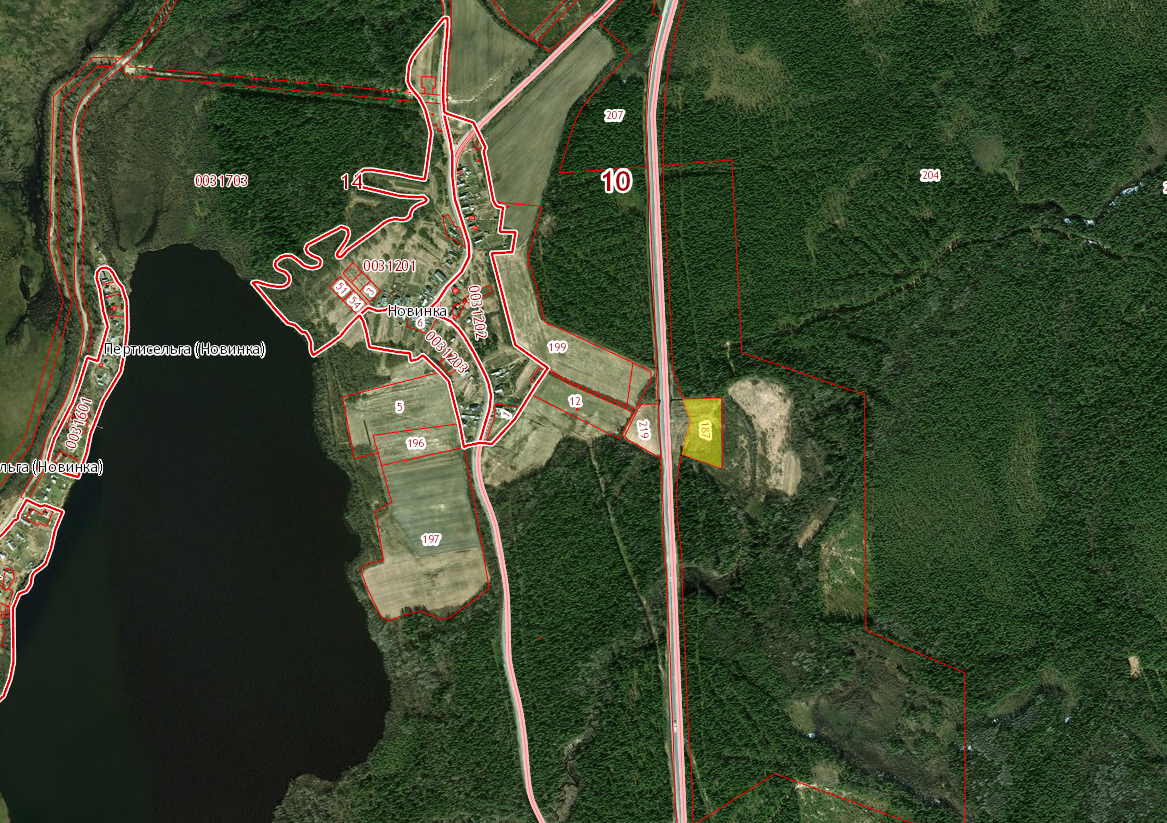 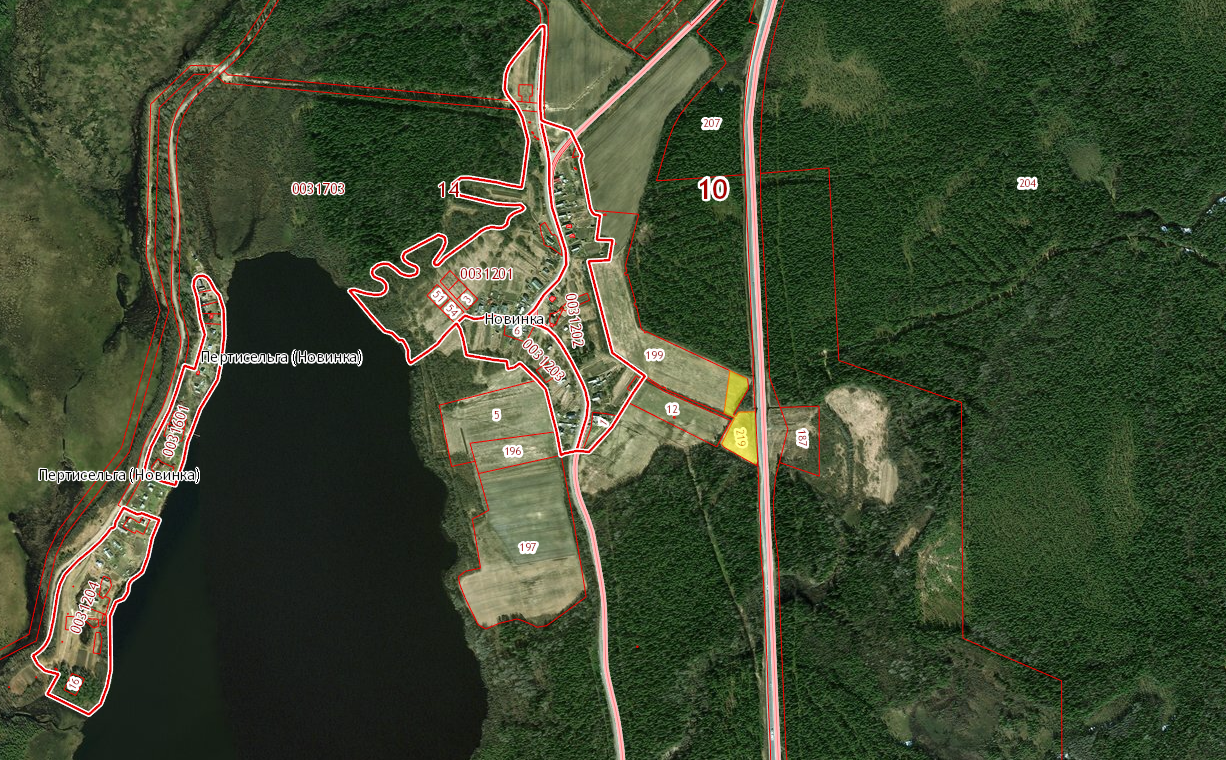 